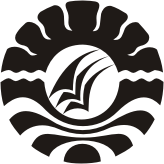 SKRIPSIPENERAPAN METODE DISCOVERY LEARNING DALAM PEMBELAJARAN TEKNOLOGI INFORMASI DAN KOMUNIKASI UNTUK MENINGKATKAN HASIL BELAJAR SISWA KELAS XI SMAN 1 AWANGPONEOLEH :YUNITA SARI1229542006PROGRAM STUDI PENDIDIKAN TEKNIK INFORMATIKA DAN KOMPUTERJURUSAN PENDIDIKAN TEKNIK ELEKTROFAKULTAS TEKNIKUNIVERSITAS NEGERI MAKASSAR2016ABSTRAKYunita Sari, 1229542006. Penerapan Metode Discovery Learning Dalam Pembelajaran Teknologi Informasi Dan Komunikasi Untuk Meningkatkan Hasil Belajar Siswa Kelas XI SMA Negeri 1 Awangpone. Skripsi. Fakultas Teknik Universitas Negeri Makassar, 2016. Pembimbing H.Muddassir dan Muh.Yusuf Mappeasse.Jenis penelitian ini merupakan penelitian tindakan kelas (classroom action research) yang bertujuan untuk mengetahui apakah penerapan metode Discovery Learning dalam pembelajaran TIK dapat meningkatkan hasil belajar siswa kelas XI IPA 3 SMA Negeri 1 Awangpone. Subjek penelitian ini adalah siswa SMA Negeri 1 Awangpone kelas XI IPA 3. Penelitian ini dilaksanakan sebanyak dua Siklus, setiap Siklus empat kali pertemuan dengan menggunakan prosedur tindakan yaitu perencanaan, pelaksanaan tindakan, pengamatan, dan refleksi. Pengambilan data yaitu berupa tes, observasi dan dokumentasi. Data yang terkumpul kemudian dianalisis menggunakan analisis statistik deskriptif. Berdasarkan hasil penelitian, dapat disimpulkan bahwa hasil belajar pada awal Siklus yaitu rata-rata 53,75 dengan jumlah siswa sebanyak 16 dengan ketuntasan belajar sebanyak 1 siswa dengan persentase 4,16%, kemudian rata-rata nilai hasil belajar pada akhir Siklus I sebesar 74,32 dengan jumlah siswa sebanyak 22 dengan ketuntasan belajar sebanyak 19 siswa dengan persentase sebesar 79,16%, dan Siklus II rata-rata 80,63 dengan jumlah siswa 24 dengan ketuntasan belajar sebanyak 24 siswa dengan persentase sebesar 100%. Artinya seluruh siswa dikelas tersebut tuntas pada mata pelajaran TIK dengan standar KKM adalah 70.Kata Kunci : Metode Discovery Learning, Mata Pelajaran TIK, dan Hasil Belajar       Siswa.DAFTAR PUSTAKA[1][2] [3][4][5][6][7][8][1]	A. Fitriani, M. Danial, and M. Wijaya, “Pengaruh Penggunaan Media Animasi pada Model Discovery Learning terhadap Hasil Belajar Kimia Peserta Didik Kelas X MIA SMAN 1 Bungoro (Studi pada Materi Pokok Ikatan Kimia),” CHEMICA, vol. 15, no. 2, pp. 114–122, 2014.[2]	Y. Yusnia, “Pengaruh Pembelajaran Discovery Learning Berbasis Multimedia Interaktif terhadap Hasil Belajar Matematika Siswa Kelas VIII SMP Negeri 32 Bulukumba.” Universitas Negeri Makassar, 2014.[3]	K. Khaerunnisa, “Efektivitas Pengintegrasian Model Pembelajaran Kooperatif Tipe Think Talk Write (TTW) dan Numbered Heads Together (NHT) Terhadap Hasil Belajar Matematika Siswa Kelas VIII SMP Negeri 3 Makassar. Skripsi. Jurusan Matematika. Fakultas Matematika dan Ilmu Pen.” Universitas Negeri Makassar, 2014.[4]	S. Silka, A. Aslim, and N. Nurhayati, “PENERAPAN MODEL PEMBELAJARAN KOOPERATIF TIPE JIGSAW TERHADAP HASIL BELAJAR FISIKA PADA MATERI MEKANIKA BENDA TITIK KELAS XI IPA 1 SMA NEGERI 2 RANTEPAO,” J. Sains dan Pendidik. Fis., vol. 8, no. 3, 2012.[5]	A. M. Mappalotteng, “Pengembangan model pembelajaran berbantuan komputer pada sekolah menengah kejuruan,” Disertasi. Yogyakarta PPs Univ. Negeri Yogyakarta, 2011.[6]	M. Tawil, “Upaya peningkatan Hasil Belajar Peserta didik Melalui Asesmen Kinerja DI SMA Negeri 1 Sungguminasa Kab. Gowa,” in Prosiding Seminar Nasional Peranan asesmen dan ujian dalam peningkatan mutu pendidikan nasional, 2015.[7]	Y. Yulvinamaesari, H. Helmi, and K. Khaeruddin, “Peningkatan Hasil Belajar Fisika Melalui Strategi Reciprocal Teaching (Pembelajaran Timbal-Balik) pada SISWA kelas VII SMP Negeri 24 Makassar,” J. Math. Nat. Sci., vol. 4, no. 1, 2015.[8]	M. Nurdin, “KEEFEKTIFAN PEMBELAJARAN KOOPERATIF TERHADAP PENINGKATAN HASIL BELAJAR IPS SISWA KELAS VI SD INPRES 12/79 BIRU 1 WATAMPONE,” Publ. Pendidik., vol. 2, no. 2, 2012.